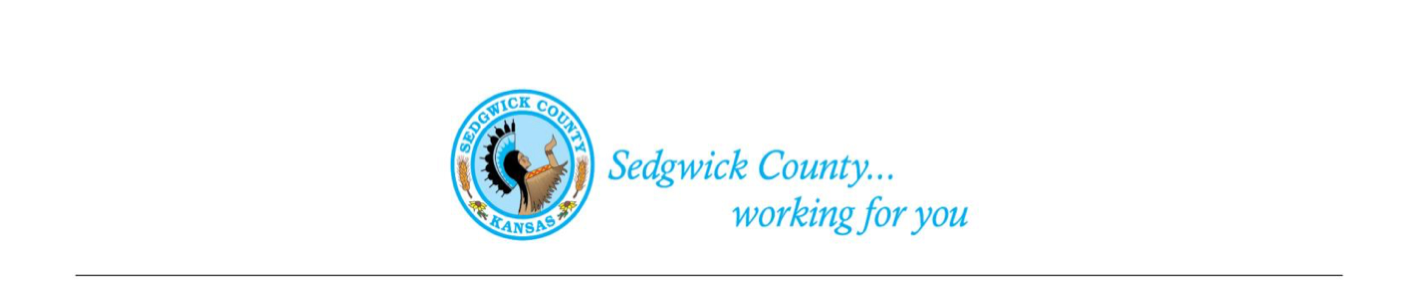 CITIZENS ADVISORY BOARD, DISTRICT 5 – MEETING AGENDA______________________________________________________________________________ Friday, October 7, 2022, 4:00PM			                      2937 E Oaklawn Dr, WichitaBoard Members: David Sowden Chairman, Fred Pinaire Vice-Chairman, Liz Loera Secretary, Amanda Amerine, Tanya Jacobucci, John Nicholas, Brad Smith, Janet Theoharis, Olivia Hayes, Joseph Elmore and Christopher WyantCounty Representatives: Commissioner Jim HowellORDER OF BUSINESSCall Meeting to OrderInvocation – Ken Kooser Flag SaluteRoll Call – Determine Quorum Approval of Minutes – September 2, 2022 (sent to the Board 9/9/22)PUBLIC AGENDAThe public agenda allows members of the public to present issues on the agenda to the Board or share other issues.NEW BUSINESSOlivia Hayes – ICT Marijuana Policy (10 mins)Notes from the Chairman (5 mins)Commissioner Report (40 minutes) 47th/k15 update – 8 months since we submitted a formal request – 8x we have discussed the needUpdate on Fire District (if any)Update on Non-Profit Policy (if any)Update on Travel Expense Policy (if any) & Update on County Paid travel – relative to county businessBridge Construction UpdateLikely November will be the final meeting for the year – Due to the election we will move that meeting 2 weeks to Nov 18, 2022.ITEMS FOR NEXT MEETINGReview of future subject matter – determine priority and interestsSedgwick County Elections Office Tour/Election SecurityLobbying Opportunities with coordinating jurisdictions$17M Mental Health Facility – ARPA Funding?ICT-1 Follow UpCounty fines versus State Allowance ResolutionsCounty Ethics PolicyK15/95th St S Railroad OverpassFire Dist 1Derby/SGCO EMS ADJOURNMENTThe next Citizens Advisory Board Meeting will be Friday, November 18, 2022 4:00pmDOCUMENTS:CAB 5 9/2/2022 Mins. County Upcoming Events:November 8, 2022 GENERAL ELECTION 6am – 7pmAdvance Voting starts 15 days before the election and continues until 12 Noon the Monday before the Election Day (Monday November 7, 2022).Vote by Mail and Drop Box is available as well – see the County Election Commissioner website for additional information. County Closed:Veterans’ Day – Friday, November 11, 2022Thanksgiving – Thursday, November 24, 2022 – Friday, November 25, 2022Christmas – Monday, December 26, 2022Commissioner Howell Events:2nd Monday of each Month – Bullet Points @ Range 54 (5725 E Kellogg Dr S., Wichita) 4p-5:30p Last Friday of each Month – Cuppa Jo with Jim @ Calvary Baptist Church Gymnasium (1636 E. Patriot, Derby – enter through the glass doors on the East side of the Building) 7a-9a. 